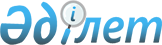 Мемлекеттік құпияларды құрайтын мәліметтерді қорғау құралдарына сертификат беру қағидаларын бекіту туралыҚазақстан Республикасы Үкіметінің 2019 жылғы 31 шілдедегі № 558 қаулысы.
      "Мемлекеттік құпиялар туралы" 1999 жылғы 15 наурыздағы Қазақстан Республикасы Заңының 35-бабына сәйкес Қазақстан Республикасының Үкіметі ҚАУЛЫ ЕТЕДІ:
      1. Қоса беріліп отырған Мемлекеттік құпияларды құрайтын мәліметтерді қорғау құралдарына сертификат беру қағидалары бекітілсін (қызмет бабында пайдалану үшін).
      2. Мыналардың күші жойылды деп танылсын:
      1) "Мемлекеттік құпияларды қорғаудың техникалық құралдарына сәйкестік сертификатын беру ережесін бекіту туралы" Қазақстан Республикасы Үкіметінің 2000 жылғы 19 қазандағы № 1561 қаулысы;
      2) "Қазақстан Республикасы Үкіметінің кейбір шешімдеріне өзгерістер енгізу туралы" Қазақстан Республикасы Үкіметінің 2013 жылғы 23 шілдедегі № 735 қаулысымен бекітілген Қазақстан Республикасы Үкіметінің кейбір шешімдеріне енгізілетін өзгерістердің 3-тармағы (Қазақстан Республикасының ПҮАЖ-ы, 2013 ж., № 42, 623-құжат).
      3. Осы қаулы алғашқы ресми жарияланған күнінен кейін күнтізбелік он күн өткен соң қолданысқа енгізіледі.
					© 2012. Қазақстан Республикасы Әділет министрлігінің «Қазақстан Республикасының Заңнама және құқықтық ақпарат институты» ШЖҚ РМК
				
      Қазақстан Республикасының
Премьер-Министрі 

А. Мамин
